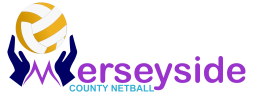 Initial trials for U19 / U15 and U13 Merseyside Netball Academy will be held on weekend 14th and 15th July.  Further trials will be held for those selected in September. More details will be forthcoming to those registering their interest.First Name …………………………………………....Last Name ……………………………………………D.O.B …………………………………………………School Year as at Sept 2018 ………………………Contact Email ………………………………………..Guardian Name ……………………………………...Guardian Number ……………………………………1st Position ……………………………………………2nd Position ……………………………………………3rd Position …………………………………………....For registration purposes can we please ask for this information to be emailed to merseysidenetball@hotmail.com by no later than 1st July 2018.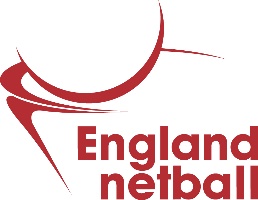 